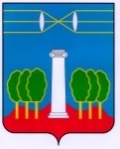 СОВЕТ ДЕПУТАТОВГОРОДСКОГО ОКРУГА КРАСНОГОРСКМОСКОВСКОЙ ОБЛАСТИР Е Ш Е Н И Еот 25.05.2023 №920/70О награждении Почетной грамотой коллектив дошкольного отделения МБОУ Ильинская СОШ   За многолетнюю активную творческую деятельность, значительный вклад в развитие культуры на территории городского округа Красногорск и в связи с 20-летием, Совет депутатов РЕШИЛ:Наградить Почетной грамотой Совета депутатов городского округа Красногорск с вручением памятного сувенира коллектив дошкольного отделения муниципального бюджетного общеобразовательного учреждения Ильинской средней общеобразовательной школы.ПредседательСовета депутатов                                       			                      С.В. ТрифоновРазослать: в дело, МБОУ Ильинская СОШ